Learning Intention-I am learning how to write a story.Success Criteria-I will know I am successful when: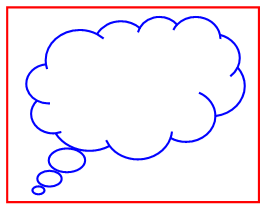 I can think about a story to write.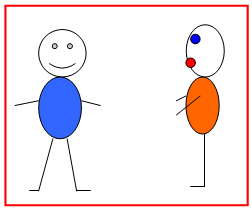 I can tell my story to a friend or the teacher		 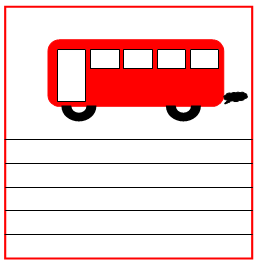 I can draw a picture for my story.				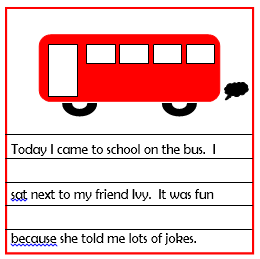 I can write a story about my pictureI can read my story to my friend and teacher